Name: ____________________________________  Hour: _______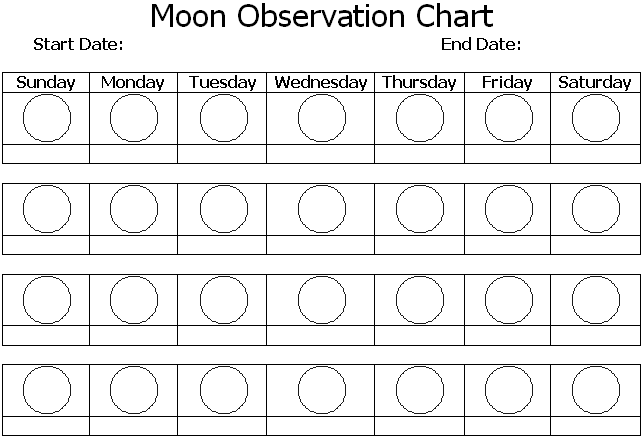 